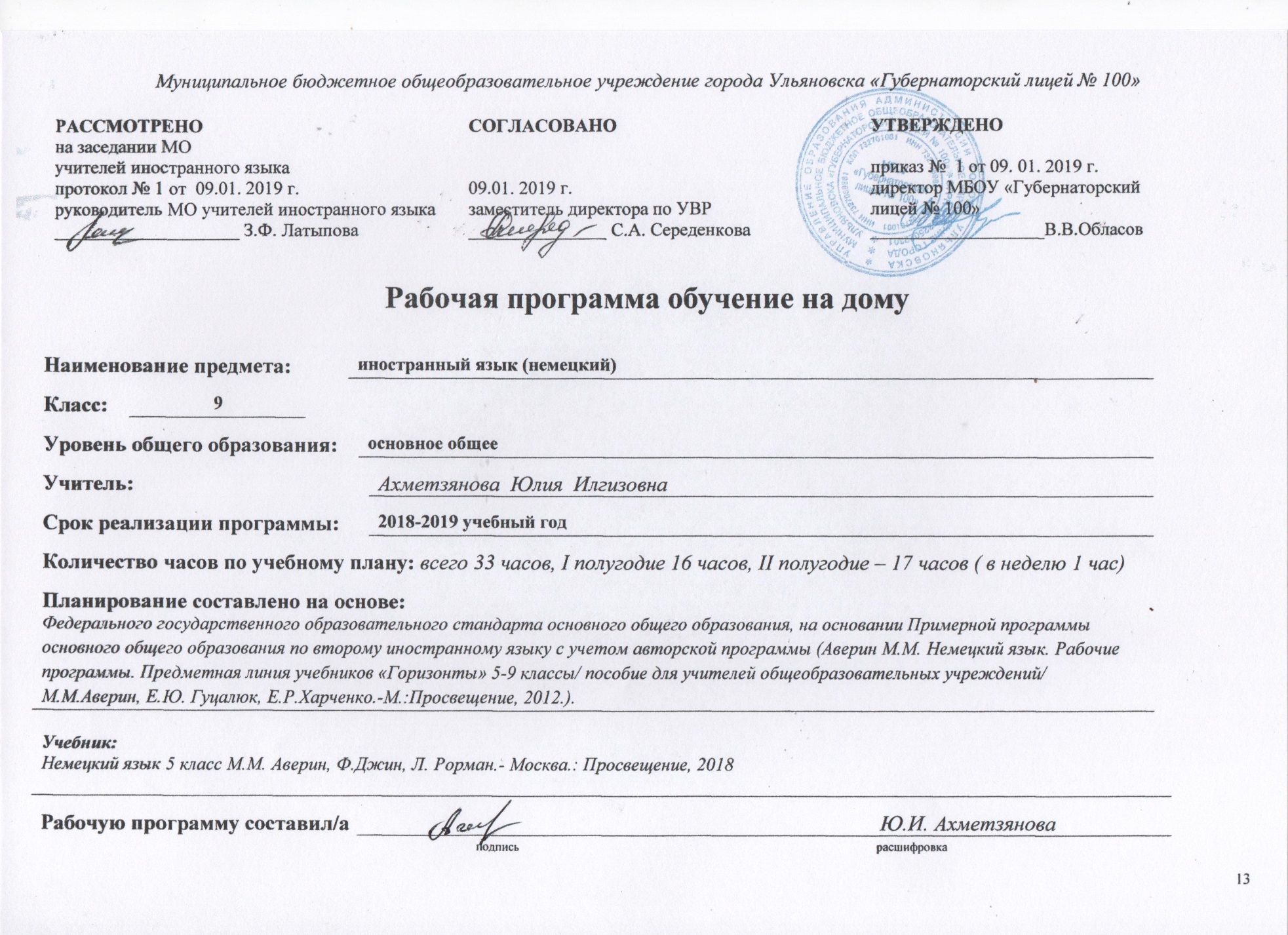 Данная рабочая программа обучение на дому иностранный язык (немецкий) (второй иностранный язык), далее иностранный язык, предназначена  для 9 класса  и разработана на основе авторской программы (Аверин М.М. Немецкий язык. Рабочие программы. Предметная линия учебников «Горизонты» 5-9 классы/ пособие для учителей общеобразовательных учреждений/ М.М.Аверин, Е.Ю. Гуцалюк, Е.Р.Харченко.-М.:Просвещение, 2013.). Немецкий язык 5 класс М.М. Аверин, Ф.Джин, Л. Рорман.- Москва.: Просвещение, 2018Изучение иностранного языка в целом и немецкого в частности в основной школе направлено на достижение следующих целей:1) развитие иноязычной коммуникативной компетенции в совокупности ее составляющих – речевой, языковой, социокультурной, компенсаторной, учебно-познавательной:- речевая компетенция – развитие коммуникативных умений в четырех основных видах речевой деятельности (говорении, аудировании, чтении, письме);- языковая компетенция – овладение новыми языковыми средствами (фонетическими, орфографическими, лексическими, грамматическими) в соответствии c темами, сферами и ситуациями общения, отобранными для основной школы; освоение знаний о языковых явлениях изучаемого языка, разных способах выражения мысли в родном и изучаемом языке; - социокультурная компетенция – приобщение учащихся к культуре, традициям и реалиям стран изучаемого языка в рамках тем, сфер и ситуаций общения, отвечающих опыту, интересам, психологическим особенностям учащихся основной школы на разных ее этапах; формирование умения представлять свою страну, ее культуру в условиях иноязычного межкультурного общения;- компенсаторная компетенция – развитие умений выходить из положения в условиях дефицита языковых средств при получении и передаче информации;- учебно-познавательная компетенция – дальнейшее развитие общих и специальных учебных умений; ознакомление с доступными учащимся способами и приемами самостоятельного изучения языков и культур, в том числе с использованием новых информационных технологий; Планируемые  результаты освоения учебного предмета  Настоящая программа обеспечивает достижение личностных, метапредметных и предметных результатов.Личностные результаты:1) воспитание российской гражданской идентичности: патриотизма, любви и уважения к Отечеству, чувства гордости за свою Родину; осознание своей этнической принадлежности, знание истории, языка, культуры своего народа, своего края;2) формирование ответственного отношения к учению, готовности и способности обучающихся к саморазвитию и самообразованию, осознанному выбору и построению дальнейшей индивидуальной траектории образования с учетом познавательных интересов;3) формирование целостного мировоззрения, соответствующего современному уровню развития науки, учитывающего социальное, культурное, языковое, духовное многообразие современного мира;4) формирование осознанного, уважительного отношения к другому человеку, его мнению, культуре, языку; готовности и способности вести диалог с другими людьми;5) развитие морального сознания и компетентности в решении моральных проблем на основе личностного выбора; формирование осознанного и ответственного отношения к собственным поступкам.Метапредметные результаты:1) умение самостоятельно определять цели своего обучения, ставить и формулировать для себя новые задачи в учебе и познавательной деятельности, развивать мотивы и интересы своей познавательной деятельности;2) умение самостоятельно планировать пути достижения целей, выбирать наиболее эффективные способы решения учебных и познавательных задач;3) умение осуществлять контроль своей деятельности в процессе достижения результата, корректировать свои действия в соответствии с изменяющейся ситуацией;4) владение основами самоконтроля, самооценки;5) умение определять понятия, создавать обобщения, устанавливать аналогии, классифицировать, устанавливать причинно-следственные связи, строить логичное рассуждение, умозаключение, делать выводыПредметные результаты:- развитие коммуникативных умений в четырех основных видах речевой деятельности (говорении, аудировании, чтении, письме);- овладение новыми языковыми средствами (фонетическими, орфографическими, лексическими, грамматическими) в соответствии c темами, сферами и ситуациями общения, отобранными для основной школы; освоение знаний о языковых явлениях изучаемого языка, разных способах выражения мысли в родном и изучаемом языке;- приобщение учащихся к культуре, традициям и реалиям стран/страны изучаемого иностранного языка в рамках тем, сфер и ситуаций общения, отвечающих опыту, интересам, психологическим особенностям учащихся основной школы на разных ее этапах; формирование умения представлять свою страну, ее культуру в условиях иноязычного межкультурного общения;- развитие и воспитание у школьников понимания важности изучения иностранного языка в современном мире и потребности пользоваться им как средством общения, познания, самореализации и социальной адаптации; воспитание качеств гражданина, патриота; развитие национального самосознания, стремления к взаимопониманию между людьми разных сообществ, толерантного отношения к проявлениям иной культуры.В результате изучения курса немецкого языка:Обучающийся научится: Раздел «Коммуникативные умения» Говорение. Диалогическая речь вести диалог (диалог этикетного характера, диалог – расспрос) в стандартных ситуациях неофициального общения в рамках освоенной тематики, соблюдая нормы речевого этикета, принятые в стране изучаемого языка.  Обучающийся получит возможность научиться: вести диалог-обмен мнениями; брать и давать интервью.Говорение. Монологическая речь  Обучающийся научится: строить связное монологическое высказывание с опорой на зрительную наглядность и/или вербальные опоры (ключевые слова, план, вопросы) в рамках освоенной тематики; описывать события с опорой на зрительную наглядность и/или вербальную опору (ключевые слова, план, вопросы); давать краткую характеристику реальных людей и литературных персонажей;описывать картинку/ фото с опорой на ключевые слова/ план/ вопросы. Обучающийся получит возможность научиться: делать сообщение на заданную тему на основе прочитанного; кратко высказываться с опорой на нелинейный текст (таблицы, диаграммы, расписание и т.п.) кратко излагать результаты выполненной проектной работы. Аудирование Обучающийся научится: воспринимать на слух и понимать основное содержание несложных аутентичных текстов, содержащих некоторое количество неизученных языковых явлений; воспринимать на слух и понимать нужную/интересующую/ запрашиваемую информацию в аутентичных текстах, содержащих как изученные языковые явления, так и некоторое количество неизученных языковых явлений. Обучающийся получит возможность научиться: выделять основную тему в воспринимаемом на слух тексте;использовать контекстуальную или языковую догадку при восприятии на слух текстов, содержащих незнакомые слова. ЧтениеОбучающийся научится: читать и понимать основное содержание несложных аутентичных текстов, содержащие отдельные неизученные языковые явления; читать и находить в несложных аутентичных текстах, содержащих отдельные неизученные языковые явления, нужную/ интересующую/ запрашиваемую информацию, представленную в явном и в неявном виде;  выразительно читать вслух небольшие построенные на изученном языковом материале аутентичные тексты, демонстрируя понимание прочитанного. Обучающийся получит возможность научиться: устанавливать причинно-следственную взаимосвязь фактов и событий, изложенных в несложном аутентичном тексте; восстанавливать текст из разрозненных абзацев или путем добавления выпущенных фрагментов. Письменная речь Обучающийся научится: заполнять анкеты и формуляры, сообщая о себе основные сведения (имя, фамилия, пол, возраст, гражданство, национальность, адрес и т.д.); писать короткие поздравления с днем рождения и другими праздниками, с употреблением формул речевого этикета, принятых в стране изучаемого языка, выражать пожелания. писать личное письмо в ответ на письмо-стимул с употреблением формул речевого этикета, принятых в стране изучаемого языка: сообщать краткие сведения о себе и запрашивать аналогичную информацию о друге по переписке; выражать благодарность, извинения, просьбу; писать небольшие письменные высказывания с опорой на образец/ план. Обучающийся получит возможность научиться: делать краткие выписки из текста с целью их использования в собственных устных высказываниях; писать электронное письмо (e-mail) зарубежному другу в ответ на электронное письмо-стимул составлять план/ тезисы устного или письменного сообщения;  писать небольшое письменное высказывание с опорой на нелинейный текст (таблицы, диаграммы и т.п.). Раздел «Языковые навыки и средства оперирования ими» Орфография и пунктуация Обучающийся научится:  правильно писать изученные слова; правильно ставить знаки препинания в конце предложения: точку в конце повествовательного предложения, вопросительный знак в конце вопросительного предложения, восклицательный знак в конце восклицательного предложения;  расставлять в личном письме знаки препинания, диктуемые его форматом, в соответствии с нормами, принятыми в стране изучаемого языка. Обучающийся получит возможность научиться: сравнивать и анализировать буквосочетания английского языка и их транскрипцию. Фонетическая сторона речи Обучающийся научится:соблюдать правильное ударение в изученных словах; различать коммуникативные типы предложений по их интонации.Обучающийся получит возможность научиться: выражать модальные значения, чувства и эмоции с помощью интонации.Лексическая сторона речи Обучающийся научится: узнавать в письменном и звучащем тексте изученные лексические единицы (слова, словосочетания, реплики-клише речевого этикета), в том числе многозначные в пределах тематики основной школы; употреблять в устной и письменной речи в их основном изученные лексические единицы (слова, словосочетания, реплики-клише речевого этикета), в том числе многозначные, в пределах тематики основной школы в соответствии с решаемой коммуникативной задачей; распознавать и образовывать родственные слова с использованием словосложения и конверсии в пределах тематики основной школы в соответствии с решаемой коммуникативной задачей; распознавать и образовывать родственные слова с использованием аффиксации в пределах тематики основной школы в соответствии с решаемой коммуникативной задачей. Обучающийся получит возможность научиться: распознавать и употреблять в речи в нескольких значениях многозначные слова, изученные в пределах тематики основной школы; использовать языковую догадку в процессе чтения и аудирования (догадываться о значении незнакомых слов по контексту, по сходству с русским/ родным языком, по словообразовательным элементам. Грамматическая сторона речи Обучающийся научится: распознавать и употреблять в речи различные коммуникативные типы предложений: повествовательные (в утвердительной и отрицательной форме) вопросительные (общий, специальный, альтернативный и разделительный вопросы), побудительные (в утвердительной и отрицательной форме) и восклицательные; распознавать и употреблять в речи нераспространенные и распространенные предложения; распознавать и употреблять в речи безличные предложения;распознавать и употреблять в речи имена существительные в единственном числе и во множественном числе, образованные по правилу, и исключения; распознавать и употреблять в речи существительные с определенным/ неопределенным/ нулевым артиклем; распознавать и употреблять в речи местоимения: личные, притяжательные;  распознавать и употреблять в речи имена прилагательные в положительной степени Обучающийся  получит возможность научиться: распознавать в речи словосочетания «Прилагательное +существительное»  разных видов склонения (ein kleines Kind, das kleine Kind, kleines Kind). Социокультурные знания и умения Обучающийся научится: употреблять в устной и письменной речи в ситуациях формального и неформального общения основные нормы речевого этикета, принятые в странах изучаемого языка; представлять родную страну и культуру на немецком языке; понимать социокультурные реалии при чтении и аудировании в рамках изученного материала. Обучающийся получит возможность научиться: использовать социокультурные реалии при создании устных и письменных высказываний; находить сходство и различие в традициях родной страны и страны/стран изучаемого языка. Компенсаторные умения Обучающийся научится: выходить из положения при дефиците языковых средств: использовать переспрос при говорении. Обучающийся получит возможность научиться: использовать перифраз, синонимические и антонимические средства при говорении; пользоваться языковой и контекстуальной догадкой при аудировании и чтении.Б. В познавательной сфере:умение сравнивать языковые явления родного и изучаемых иностранных языков на уровне отдельных грамматических явлений, слов, словосочетаний, предложений;умение действовать по образцу при выполнении упражнений и составлении собственных высказываний в пределах изучаемой тематики;готовность и умение осуществлять индивидуальную и совместную проектную работу;владение способами и приёмами дальнейшего самостоятельного изучения иностранных языков.В. В ценностно-ориентационной сфере:представление о языке как о средстве выражения чувств, эмоций, как основе культуры мышления;представление о поликультурном мире, осознание места и роли родного и иностранных языков как средства общения, познания, самореализации;достижение взаимопонимания в процессе устного и письменного общения с носителями иностранного языка, установления межличностных и межкультурных контактов в доступных пределах.Г. В эстетической сфере:владение элементарными средствами выражения чувств и эмоций на втором иностранном языке;стремление к знакомству с образцами художественного творчества на втором иностранном языке и средствами изучаемого второго иностранного языка;развитие чувства прекрасного при знакомстве с образцами живописи, музыки. Литературы стран изучаемых иностранных языков.Д. В трудовой сфере:Умение рационально планировать свой учебный труд и работать в соответствии с намеченным планом.Е. В физической сфере:Стремление вести здоровый образ жизни (режим труда и отдыха, питание, спорт, фитнес).II. Cодержание учебного предмета Хобби - Досуг и увлечения (чтение, кино, театр и т.д.). Виды отдыха, путешествия. Транспорт. Покупки.Моя семья - Межличностные взаимоотношения в семье, со сверстниками.  Внешность и черты характера человека.Сколько стоит? -  Диалог в магазине. Покупки. Цена. Тематическое планированиеВ учебном плане МБОУ « Губернаторский лицей № 100», обучение на дому,  на изучение иностранного   языка (немецкий) в 9 классе выделяется на 2 полугодие - 17 ч ( 1 час в неделю).№ п\пНазвание циклаКоличество часов1Хобби52Моя семья53Сколько это стоит?7итого17